FCEA Board Meeting Agenda 	    	Tuesday, Nov 1st, 2022, 6:00 pm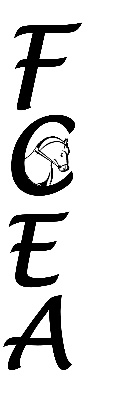 Call to order: Meeting 	Time 6:10 pmAttendees:    	Board		Fay, Michelle, Courtney, Deb, Rick                                                         absent:  Tory, Kadie                                  Guests	Sandy by telephone3.       Committee ReportsSecretary Report:  	Debbie approved Michelle; seconded CourtneyMembership Report: 	Louise	   Was 43  +  New 4 + Renew 2 = Total 49Louise sends out the membership report to the board. If you have received a membership thru an activity, send Louise a note to watch for the membership, make sure she gets the info, and then check that the member was added.Treasurers Report:  	Courtney	Operating Account - $ 14,661.15Advertising Update:  	N/AMarketing Update:  	Kadie  N/A Volunteer Update: 	Kadie N/AScholarship Update: 	Sandy noneUniversity Update:	Kadie N/AActivities Reports:Activity Follow up discussionsShow from Oct 9 no discussionLisa Wilcox Clinic sold a lot of raffle tickets. Upcoming ActivitiesUn-mounted / MiscSeminarsIdeasDigestive System & Forage AnalyssDoc Tilda (when in US)?Rick?Tom?Missy CooperWork Days – We still need to do some painting of dressage arena & judge’s stand.Members may work independently.End of Year – Awards Banquet OR Volunteer Banquet & Awards at show OR alternate ideas discussed locations for sit down awards banquet: Coventry Pub, Bloom, Whitford Country Club, Hilton Garden Inn. Deb to get information from Hilton Garden Inn.Mounted Activities 2022Clinics: Winter Series no discussionLisa Wilcox for 2023 Michelle to call Lisa (for dates end April/early May)Discussed alternate clinicians:  Nick Wagner, Shannon Dueck, Guenter Seidel, Megan Davis, Patrick Burssens, Juan Matute (Jr)Jumping clinic: Mark Leone (April, May, or June) Paper Chase – Nov 13th @ Great Marsh – Sandy Work Days highlighted10/17 – Work Day Sandy will determine what needs to be done10/23 Work Day11/6 - Work Day11/12 – Set-up Courtney11/13 – Day and clean-upScouts will do food & drinksSandy: Footing looks good. Cancel date would be Thursday. Porta-potty delivered Friday. Has help for this Sunday. Fay has starter help. Need jumps and tables (Fay to get 3 long tables), Michelle to bring what she needs and coffee urn. Sandy to bring hers (hot water), table cloths for food table. Need water, extension cords, power strips. Need 2 road crossing volunteers.Show Dates for 2023 no discussionOld Business  Recognized Show at JEF or Ludwigs possibly too much for so few volunteers, need on line training for secretary and managerDiscussed Dressage Under the Stars for 2024New Business:  Meeting Adjourned  7:55 pm		Next Meeting Dec 6th  